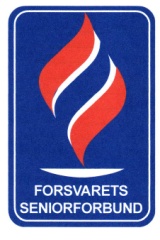 Forsvarets seniorforbund - Krav til statsbudsjettet 2025 i prioritert rekkefølge. De fire første kravene sammen med Senior Norge (SN) og Landsforbundet for offentlige pensjonister (LOP)FSF, SN og LOP krever at eldreomsorgen ikke blir salderingspost i statsbudsjettene. Kvaliteten på tjenestene må ikke avhenge av kommuneøkonomi og kommunale prioriteringer. Det må avsettes vesentlig økte bevilgninger til bygging av institusjonsboliger og en kompetanseheving av helsepersonalet slik at det kan tas et løft i hjemmetjenestene i den enkelte kommune. FSF, Senior Norge og LOP ber derfor regjeringen om å styrke kommuneøkonomien vesentlig på dette området.
FSF, SN og LOP krever at det bevilges penger til bygging av egne sykehjem/avdelinger for personer med demens. Eksempler på tiltak som har positiv effekt er musikkterapi og hundebesøk. Videre krever vi at det etableres/kommer på plass demenskoordinator i alle kommuner. 
FSF, SN og LOP krever at mammografiprogrammet skal utvides til også å gjelde kvinner over 69 år. Vi krever videre at det opprettes et screeningsprogram for å avdekke prostatakreft hos menn.FSF, SN og LOP krever at frysingen av etterlattepensjonen reverseres og at den reguleres på linje med alderspensjon. 
FSF krever lik rett til sykepenger for alle yrkesaktive over 67 år.FSF krever at det utdannes flere sykepleiere og helsefagarbeidere.FSF krever at det etableres et eget egenandelssystem for oral helse/tannhelse for eldre over 67 år.FSF krever redusert arbeidsgiveravgift for arbeidstakere over 60 år.FSF krever at Regjeringen fortsatt setter søkelys på opplæring av eldreråd i fylkene og kommunene.FSF krever at det settes søkelys på digitalt utenforskap både i form av økonomisk støtte til kommunene og til opplæring. Digital hjemmehjelp bør innføres i alle kommuner.
Oslo 4. juni 2024Jan Erik Thoresen (sign)
Leder
Forsvarets seniorforbund